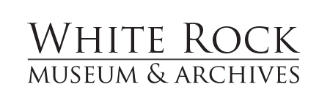 For Immediate Release	                      February 2, 2022 – White Rock, BC:  In celebration of Family Day, the White Rock Museum & Archives are pleased to host a reading of the charming book “What the Seal Saw”.  Author Sherry McMillan and illustrator Carla Maskall will be onsite to share the story of what the seal saw here in our beautiful city by the sea, White Rock.Join us outdoors on the Museum Plaza on Family Day, February 21, 2022, from 12 – 3pm to hear the story, colour pictures, and receive a keepsake bookmark.“What The Seal Saw” is a fun rhyming story featuring beautiful illustrations of iconic White Rock. Staff and leadership at the museum are committed to reaching out to and engaging the White Rock community. Our mission is to preserve our community’s heritage, reveal our community’s story, share stories worth telling, and welcome everyone. The White Rock Museum & Archives is located at 14970 Marine Drive in the historic 1912 train station on the waterfront. For more information, please visit www.whiterockmuseum.ca or call 604-541-2221.Media Inquiries                                                                          Content InquiriesMelissa Borgerson | Marketing Coordinator                         Vanya Peacock | Events Coordinator 604-541-2222                                                                              604-541-2222marketing@whiterockmuseum.ca                                          events@whiterockmuseum.ca                                                          xxxThe White Rock Museum & Archives is grateful to the City of White Rock for their ongoing support.  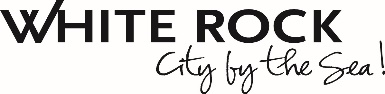 